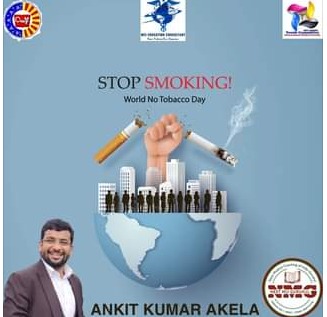 https://m.facebook.com/story.php?story_fbid=pfbid0qCixoEvsL9186EVV3rdtULPwpoU4w6jSxP6GfKVTud1jsnNBubwJKt1pi9AvdZoMl&id=100003206599106&sfnsn=mo&mibextid=RUbZ1fhttps://m.facebook.com/story.php?story_fbid=pfbid0G3CxttRTo8qzLskxDL2hpgk94tMDEy3rW39FzikzsTMxBMcZgSGPcXbAUzUTjVqml&id=100035494170198&mibextid=Nif5ozhttps://m.facebook.com/story.php?story_fbid=pfbid0qbzAmeKxuqMEa1pkFoGHaa3BzR6CmyJtm8GJu1tg6Zpe5iiEMBt1Yigw7HnTdK7ml&id=100035494170198&mibextid=Nif5oz